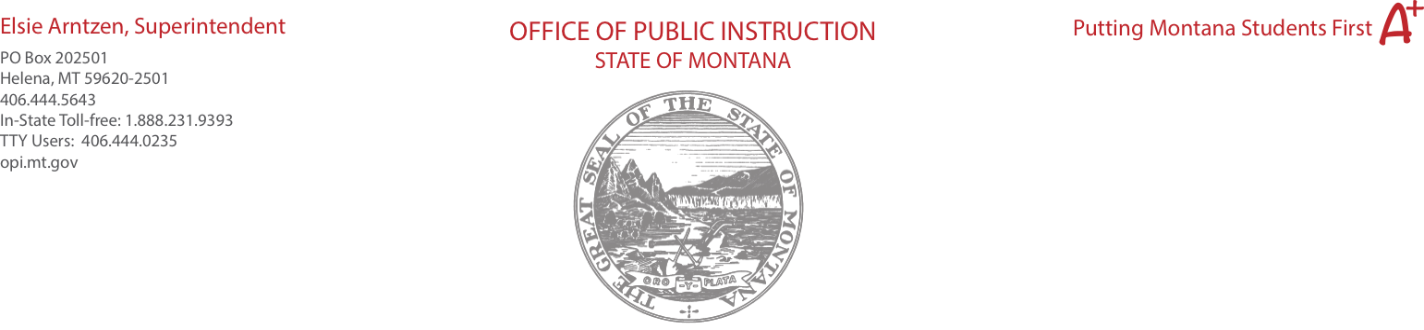 To:	State Superintendent Elsie ArntzenFrom:	Variances to Standards Review Board CC:		Sharyl Allen, Asst. Deputy Superintendent, Linda Vrooman Peterson, Division 	     AdministratorDate:	April 15, 2021Re:         Variances to Standards Review Board (VSRB) Recommendations to Superintendent ArntzenApplication 1Bigfork Public Schools - Bigfork Elementary (SC:0442) and Bigfork 7-8 (SC:1660) ARM 10.55.709-Library Media Specialist FT, K‐12.This application is an Initial Request (two years).Recommendation: The VSRB recommends to approve the application for a variance to ARM 10.55.709 Library Media Services, K‐12 Bigfork Public Schools- Bigfork Elementary and Bigfork 7-8.Vote: Unanimous Application 2Hardin Public Schools- Hardin High School (SC:0037)ARM 10.55.709-Library Media Specialist FTE, K‐12.This application is an Initial Request (two years).Recommendation: The VSRB recommends to approve the application for a variance to ARM 10.55.709 Library Media Services, K‐12 from Hardin Public Schools-Hardin High School.Vote: UnanimousApplication 3Polson Public Schools- Polson High School (SC:0633) ARM 10.55.709-Library Media Specialist FTE and ARM 10.55.709-Library Media Program Delivery Standards, K‐12.This application is an Initial Request (two years).Recommendation: The VSRB recommends to approve the application for a variance toARM 10.55.709 Library Media Services, K‐12 from Polson High School.Vote: UnanimousApplication 4Bozeman Public Schools-Bozeman Online Charter School ARM 10.55.604(11) The procedure by which a school district may apply to create a charter school.This application is an Initial Request (two years).Recommendation: The VSRB recommends to approve the application for the Bozeman Online Charter School K-8, ARM 10.55.604 (11).Vote: 5-2Board Chair Signature:                                                          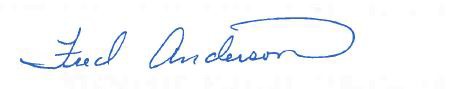 